Chủ đề: [Giải toán 6 sách kết nối tri thức với cuộc sống] - Bài tập cuối chương VI.Dưới đây Đọc tài liệu xin gợi ý trả lời Bài 6.48 trang 27 SGK Toán lớp 6 Tập 2 sách Kết nối tri thức với cuộc sống theo chuẩn chương trình mới của Bộ GD&ĐT:Giải Bài 6.48 trang 27 Toán lớp 6 Tập 2 Kết nối tri thứcCâu hỏi :Con người ngủ khoảng 8 giờ mỗi ngày. Nếu trung bình một năm có 365 1/4 ngày, hãy cho biết số ngày ngủ trung bình mỗi năm của con người.GiảiMỗi ngày con người ngủ 8:24 = 1/3 ngày.Số ngày ngủ trong năm: 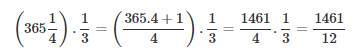 Đáp số: 1461/12 ngày.hoặc: Vậy số ngày ngủ trung bình mỗi năm của con người là 1461/12 ngày.-/-Vậy là trên đây Đọc tài liệu đã hướng dẫn các em hoàn thiện phần giải toán 6: Bài 6.48 trang 27 Toán lớp 6 Tập 2 Kết nối tri thức. Chúc các em học tốt.